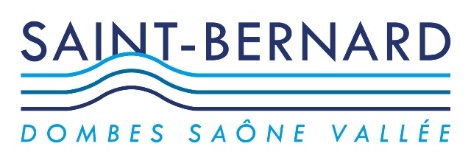 LA DEMATERIALISATION DES  DEMANDES D’AUTORISATION D’URBANISMEComment déposer mon dossier en ligne?Votre commune met à votre disposition un service en ligne gratuit, vous permettant de réaliser toutes vos demandes d’autorisation d'urbanisme de manière dématérialisée : information, dépôt, traitement des dossiers et suivi des demandes.Un service plus simple et plus rapide, pour faciliter vos démarches !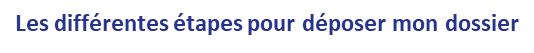 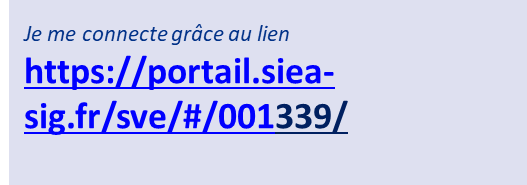 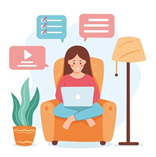 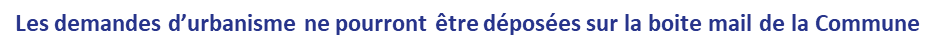 A noter, le dépôt papier est toujours possible en Mairie, ou par l’envoi d’un courrier recommandé.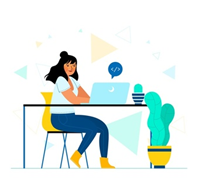 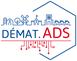 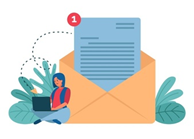 